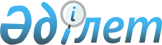 О внесении изменения в совместное решение акима области и областного маслихата от 2 июля 1999 года "Об изменениях черты города Костаная"Постановление акимата Костанайской области от 11 декабря 2015 года № 7 и решение маслихата Костанайской области от 11 декабря 2015 года № 472. Зарегистрировано Департаментом юстиции Костанайской области 22 января 2016 года № 6183
      В соответствии со статьей 43-1 Закона Республики Казахстан от 24 марта 1998 года "О нормативных правовых актах" акимат Костанайской области ПОСТАНОВЛЯЕТ и Костанайский областной маслихат РЕШИЛ:
      1. Внести в совместное решение акима Костанайской области и Костанайского областного маслихата от 2 июля 1999 года "Об изменениях черты города Костаная" (зарегистрировано в Реестре государственной регистрации нормативных правовых актов № 110, опубликовано 8 сентября 1999 года в газете "Қостанай таңы" и 30 сентября 1999 года в газете "Костанайские новости") следующее изменение:
      преамбулу изложить в следующей редакции:
      "В соответствии со статьей 11 Закона Республики Казахстан от 8 декабря 1993 года "Об административно-территориальном устройстве Республики Казахстан" аким Костанайской области и Костанайский областной маслихат РЕШИЛИ:".
      2. Настоящее постановление и решение вводится в действие по истечении десяти календарных дней после дня его первого официального опубликования.
					© 2012. РГП на ПХВ «Институт законодательства и правовой информации Республики Казахстан» Министерства юстиции Республики Казахстан
				
      Аким Костанайской области

А. Мухамбетов

      Председатель сессии

Г. Ахметова

      Секретарь Костанайского
областного маслихата

С. Ещанов
